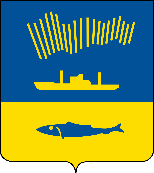 АДМИНИСТРАЦИЯ ГОРОДА МУРМАНСКАП О С Т А Н О В Л Е Н И Е 06.02.2024                                                                                                        № 395В соответствии с Федеральным законом от 25.02.1999 № 39-ФЗ 
«Об инвестиционной деятельности в Российской Федерации, осуществляемой 
в форме капитальных вложений», Уставом муниципального образования городской округ город-герой Мурманск, постановлением администрации города Мурманска от 17.01.2023 № 59 «О реорганизации комитета по физической культуре и спорту администрации города Мурманска в форме присоединения к нему комитета по охране здоровья администрации города Мурманска», постановлением администрации города Мурманска от 17.01.2023 № 60 
«О реорганизации комитета градостроительства и территориального развития администрации города Мурманска в форме присоединения к нему комитета по строительству администрации города Мурманска», в целях создания условий для эффективной работы организаций города Мурманска, улучшения делового и инвестиционного климата п о с т а н о в л я ю: 1. Внести в регламент сопровождения инвестиционных проектов, планируемых к реализации и реализуемых на территории города Мурманска, утвержденный постановлением администрации города Мурманска 
от 28.05.2014 № 1610 (в ред. постановлений от 10.01.2017 № 16, от 08.02.2018 
№ 322, от 05.02.2020 № 260, от 02.11.2020 № 2536, от 27.04.2021 № 1126, 
от 06.12.2021 № 3133, от 01.09.2022 № 2465), (далее - Регламент) следующие изменения:1.1. Пункт 1.3 раздела 1 «Общие положения» Регламента изложить в новой редакции:«1.3. Положения настоящего Регламента направлены на снижение административных барьеров при реализации инвестиционных проектов на территории муниципального образования город Мурманск и унификацию 


процедуры взаимодействия субъектов инвестиционной деятельности, Уполномоченного органа и структурных подразделений администрации города Мурманска (далее – структурные подразделения) по вопросам реализации инвестиционных проектов:- комитета по образованию администрации города Мурманска;- комитета по культуре администрации города Мурманска;- комитета по физической культуре, спорту и охране здоровья администрации города Мурманска;- комитета по социальной поддержке, взаимодействию с общественными организациями и делам молодежи администрации города Мурманска;- комитета по жилищной политике администрации города Мурманска;- комитета территориального развития и строительства администрации города Мурманска;- комитета по развитию городского хозяйства администрации города Мурманска;- комитета имущественных отношений города Мурманска;- управления финансов администрации города Мурманска.».1.2. В строке 9 таблицы приложения № 1 к Регламенту слова «комитет градостроительства и территориального развития администрации города Мурманска» заменить словами «комитет территориального развития и строительства администрации города Мурманска».1.3. По тексту строки 15 таблицы приложения № 1 к Регламенту слова «Инспекция Федеральной налоговой службы России по городу Мурманску» в соответствующих падежах заменить словами «УФНС России по Мурманской области».2. Отделу информационно-технического обеспечения и защиты информации администрации города Мурманска (Кузьмин А.Н.) разместить настоящее постановление на официальном сайте администрации города Мурманска в сети Интернет.3. Редакции газеты «Вечерний Мурманск» (Елкин А.Е.) опубликовать настоящее постановление.4. Настоящее постановление вступает в силу со дня официального опубликования.5. Контроль за выполнением настоящего постановления возложить 
на заместителя главы администрации города Мурманска Синякаева Р.Р.Глава администрациигорода Мурманска                                                                                Ю.В. Сердечкин